S, s
W których słowach 
pierwsza
litera/głoska 
to S?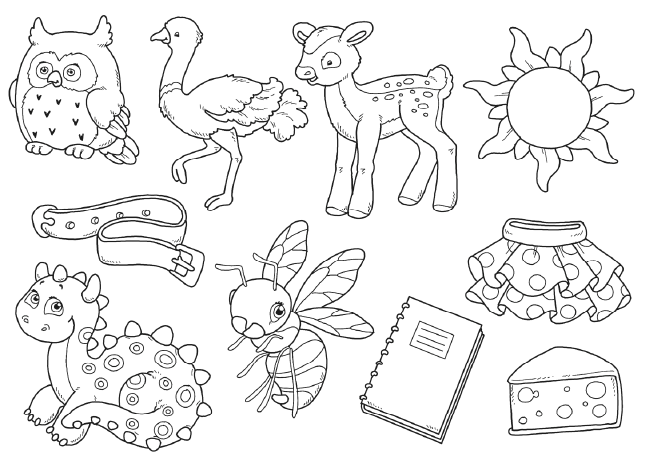 Pokoloruj 
właściwe obrazki.
Dorysuj swój obrazek, 
którego nazwa 
zaczyna się 
na głoskę S